ANMELDUNG
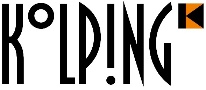 Bildungstag „Teilen verbindet“ 	Sa., 19.10.19, 09 - 17 Uhr; Auftakt am Fr., 18.10., 19 Uhr Sitzung der Bundeskonferenz 		Fr.,  18.10.19, 16 Uhr
Kolpinghaus „Gemeinsam leben“ Wien-Leopoldstadt	Engerthstraße 214, 1020 WienKolping ÖsterreichPaulanergasse 111040 WienAnmeldungen: bitte entweder per Post oder E-Mail: s.friedl@kolping.at 
per Tel. (01) 587 35 42 od. Fax (01) 587 99 00 od. auf www.kolping.at/Bildungstag2019_AnmeldungICH NEHME AN FOLGENDEN PROGRAMMPUNKTEN TEIL:

			FREITAG:	0	16:00 Uhr Bundeskonferenz Kolping Österreich0	19:00 Uhr Auftakt „Kolping-Bildungstag“20:00 Uhr Gemeinsames Abendessen
			SAMSTAG:	0	09:00 Uhr bis 17:00 Uhr Bildungstag „Teilen verbindet“ICH BENÖTIGE EIN QUARTIER:
					0	von Freitag auf Samstag					0	von Samstag auf Sonntag  					0	ich teile mir ein Doppelzimmer mit _________________					0	EZ-Wunsch (Aufzahlung: Hotel Motel One Prater € 28,- / 
                                                                  nach Verfügbarkeit, Bezahlung neu - Info dazu siehe Rückseite!)					0	kein Quartier erforderlichvoraussichtliche Ankunft: _________________				voraussichtliche Abreise:  _________________
ICH NEHME ALS DELEGIERTE/R DER KOLPINGSFAMILIE ___________________TEIL:	0ICH NEHME NICHT TEIL:									0	  TeilnehmerIn (Name, Adresse, E-Mail)
Anmeldeschluss ist Montag, 9. September 2019Bitte um verlässliches Einhalten dieses Datums, um alle Zimmerreservierungen garantieren zu können.
Hinweis betr. Aufzahlung für Einzelzimmer und Garagenplatz
Da die EZ-Aufzahlung diesmal nicht im Hotel bezahlt werden kann, ersuchen wir um Refundierung der Mehrkosten in Höhe von € 28,--/Nacht/Person.

Bitte überweist den Betrag vorab online auf unser Konto bei der Erste Bank,
IBAN AT65 2011 1000 0254 2722, Kennwort: „Bildungstag 2019“ Im Hotel „Motel One Wien-Prater“ stehen den Gästen insg. 74 Garagenplätze zur Verfügung, auch gibt es Stellplätze in der angrenzenden „Prater-Garage“. Eine Reservierung vorab ist nicht möglich.
Bitte gebt bei Check-in an, solltet ihr einen Garagenplatz beanspruchen; die Kosten dafür übernimmt der Bundesverband.